PORTARIA Nº 48/2023Data: 10 de fevereiro de 2023.Atribui Função Gratificada a Servidor e dá outras providências.O Excelentíssimo Senhor Iago Mella, Presidente da Câmara Municipal de Sorriso, Estado de Mato Grosso, no uso das atribuições que lhe são conferidas por Lei e,Considerando o disposto nos Artigos 49 a 51 da Lei Complementar nº 270/2017 e suas alterações;Considerando o disposto no Anexo IV, da Lei Complementar nº. 270/2017 (alterado pela Lei Complementar nº. 279/2018);RESOLVE:Art. 1º Conceder função gratificada ao servidor JOSÉ MÁRCIO CAVALETTI, ocupante do cargo de Cinegrafista, para desempenhar a Função Gratificada de FG 07 – Coordenador de Armazenamento e Arquivo de Mídias Digitais Elaboradas pela Câmara Municipal de Sorriso e pela Agência de Publicidade, nos termos do Art. 3, do Anexo IV, da Lei Complementar nº. 270/2017 (alterado pela Lei Complementar nº. 279/2018), no valor de 40% (Quarenta por cento) sobre a soma do vencimento inicial com o valor decorrente da progressão por nível, nos moldes do §1º, Art. 50, da Lei Complementar nº. 270/2017.Art. 2º Por designação desta função, a partir da publicação deste ato administrativo, a servidora fica responsável pelas atribuições relativas a Função Gratificada ao qual foi designada, de acordo com o Anexo IV, da Lei Complementar nº. 270/2017 (alterado pela Lei Complementar nº. 279/2018), sendo elas:Organizar, coordenar e supervisionar os serviços do setor;Requisitar e controlar o material utilizado no setor;Elaborar relatórios e pareceres pertinentes as suas atividades;Zelar pelo bom funcionamento dos equipamentos que dão sustentação técnico-administrativa ao setor, bem como adotar providências para solução de eventuais problemas;Prestar informações a chefia imediata e atender aos pedidos da Mesa Diretora desta Câmara Municipal;Ter conhecimento técnico que lhe permita integral domínio sobre o serviço a ser executado e seu respectivo ramo de atuação;Antecipar-se a solucionar problemas que afetem a execução de suas funções;Solicitar a seus superiores hierárquicos, em tempo hábil, as decisões e providências que ultrapassem a sua competência.Controlar a executar todas as atividades necessárias ao registro dos debates e pronunciamentos parlamentares, em plenário e nas comissões parlamentares e a supressão;Manter registro físico e digital de todas as sessões realizadas pela Câmara Municipal de Sorriso;Fornecer cópias de mídias digitais que forem solicitadas;Manter relação de contato com a Agência de Publicidade e arquivar toda a mídia por ela produzida; Alimentar o site oficial da Câmara Municipal de Sorriso com as mídias das sessões legislativas;Supervisionar e efetivar medidas para que a escala seja cumprida e os registros sejam realizados dentro do prazo previsto;Ajudar a chefia imediata a resolver acontecimentos inesperados que possam prejudicar o bom andamento dos registros;Indicar medidas a chefia imediata quando tomar ciência de irregularidades quanto aos registros;Desempenhar outras atividades correlatas.Art. 3º Para comprovar o desempenho da função gratificada o servidor deverá elaborar mensalmente, relatório das atividades. O relatório deverá ser entregue ao chefe imediato e, encaminhado para fins de arquivo, ao Departamento de Recursos Humanos.Art. 4º Esta Portaria entra em vigor nesta data.Câmara Municipal de Sorriso, Estado de Mato Grosso, em 10 de fevereiro de 2023.IAGO MELLAPresidenteREGISTRE-SE, PUBLIQUE-SE, CUMPRA-SE.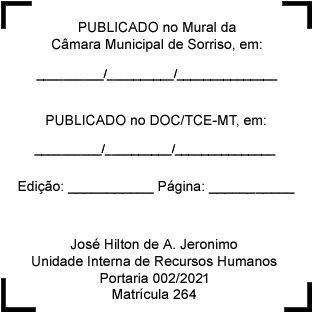 